19 Inch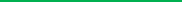 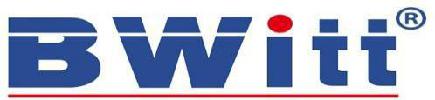 Online UPS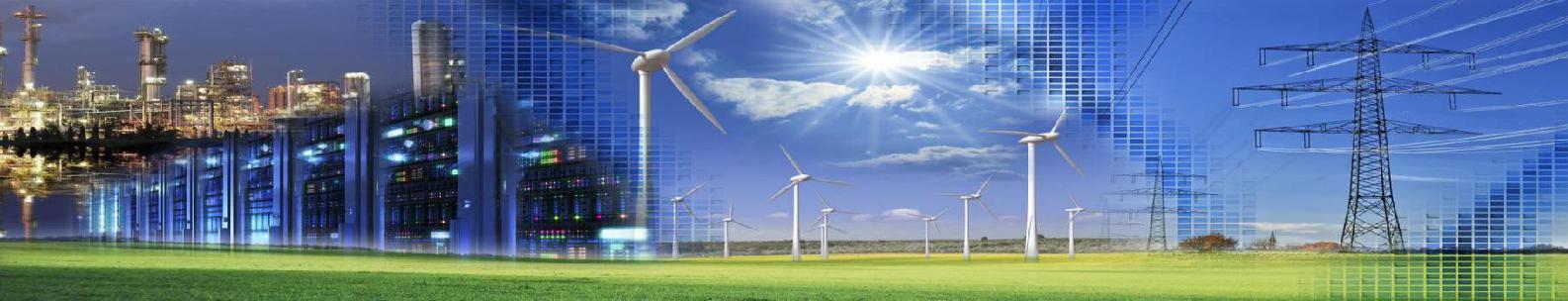 Technical ParameterBWT-25003KSO ONLINE UPSFunction And FeatureTrue sine wave output (T.H.D < 3%);Configurable input voltage range for home appliances and personal computers via LCD settingConfigurable battery charging current based on applications via LCD settingAuto restart while AC is recoveringRS232 and RS485, SNMP Optional communication Port;Smart battery charger design for optimized battery performanceCold start functionZero-transfer TimeProduct Display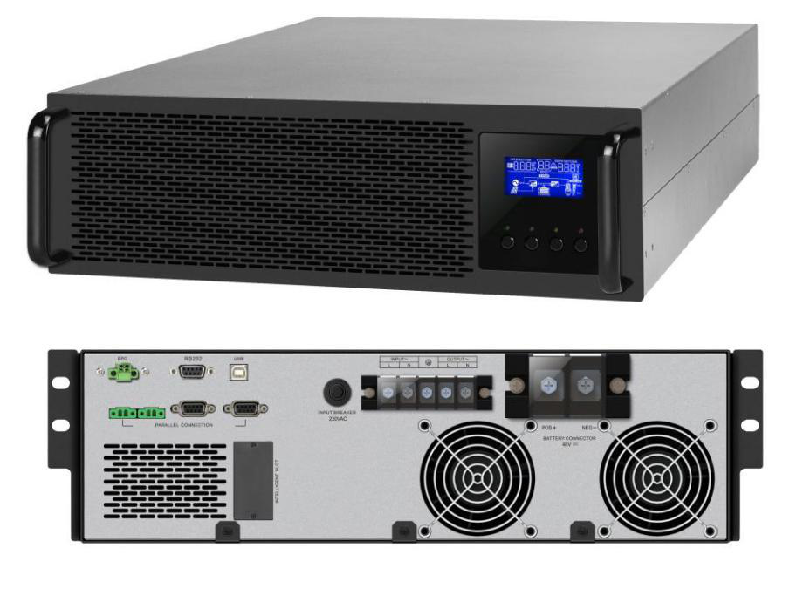 Reserved © Shenzhen Bwitt Power Co.ltd .Without Notice Once Technical Have Been ChangeWeb: www.bwitt.com.cn Tel: 86-15307200395Index(VA)BWT-25003KSOBWT-25003KSOBWT-25003KSOBWT-25003KSOBWT-25003KSOBWT-25003KSORated Input Voltage（Vdc）48V48VDC INPUTRated Input Current （A）63A63ADC INPUTDC Input Range (Vac)40-66V40-66V40-66VDC Input Range (Vac)40-66V40-66V40-66VReflected Noise Current.≤10%≤10%AC BypassBypass Voltage Range （Vac）120V-270V(±10V)120V-270V(±10V)120V-270V(±10V)120V-270V(±10V)120V-270V(±10V)120V-270V(±10V)InputRated Input Current（A)Rated Input Current（A)13.6A13.6ACapacity（VA）3KVA3KVARated output Capacity（W）2400W2400W2400WOutput Voltage and Frequency220Vac 50Hz/60Hz220Vac 50Hz/60Hz220Vac 50Hz/60Hz220Vac 50Hz/60Hz220Vac 50Hz/60Hz220Vac 50Hz/60HzOutput Current（A）11.011.011.011.0Voltage Accuracy（V）220±1.5%220±1.5%220±1.5%220±1.5%220±1.5%Frequency Accuracy（Hz）50±0.1% or 60±0.1%50±0.1% or 60±0.1%50±0.1% or 60±0.1%50±0.1% or 60±0.1%50±0.1% or 60±0.1%50±0.1% or 60±0.1%ACWaveformPure Sine WavePure Sine WavePure Sine WavePure Sine WavePure Sine WavePure Sine WaveOutputTHD（（（））THD≤3%  line load≤3%  line load≤3%  line load≤3%  line loadDynamic Response Time5%(（load 0←→100%）5%(（load 0←→100%）5%(（load 0←→100%）5%(（load 0←→100%）5%(（load 0←→100%）5%(（load 0←→100%）Power Factor（PF）0.90.90.90.9Overload Capability105%-150%  10s105%-150%  10s105%-150%  10s>150%  5s>150%  5sInverter efficiency（80% line load）Inverter efficiency（80% line load）≥93%≥93%Line mode←→ Batt mode0ms0msLine/Batt mode ←→ Bypass（ms）≤4ms≤4msDielectric Strength（Input &，1minutes1minutes1minutesOutput)1500Vac-10mA1500Vac-10mA1500Vac-10mA1minutes1minutes1minutesworkingNo Load Power Consumption≤67W≤67WenvironAmbient Temp.0℃~+55℃0℃~+55℃0℃~+55℃0℃~+55℃mentmentHumidity0~90%,No condensation0~90%,No condensation0~90%,No condensation0~90%,No condensation0~90%,No condensation0~90%,No condensationAltitude（m）≤2000≤2000Charging currentDefault: 10A, max: 60ADefault: 10A, max: 60ADefault: 10A, max: 60ADefault: 10A, max: 60ADefault: 10A, max: 60ADefault: 10A, max: 60AChargingFloating Charging Voltage54Vdc54VdcChargingModeOvercharge Protection66Vdc66VdcOvercharge Protection66Vdc66VdcCharging Algorithm3 step3 stepReserved © Shenzhen Bwitt Power Co.ltd .Without Notice Once Technical Have Been ChangeReserved © Shenzhen Bwitt Power Co.ltd .Without Notice Once Technical Have Been ChangeReserved © Shenzhen Bwitt Power Co.ltd .Without Notice Once Technical Have Been ChangeReserved © Shenzhen Bwitt Power Co.ltd .Without Notice Once Technical Have Been ChangeReserved © Shenzhen Bwitt Power Co.ltd .Without Notice Once Technical Have Been ChangeReserved © Shenzhen Bwitt Power Co.ltd .Without Notice Once Technical Have Been ChangeReserved © Shenzhen Bwitt Power Co.ltd .Without Notice Once Technical Have Been ChangeReserved © Shenzhen Bwitt Power Co.ltd .Without Notice Once Technical Have Been ChangeWeb: www.bwitt.com.cn Tel: 86-15307200395Web: www.bwitt.com.cn Tel: 86-15307200395Web: www.bwitt.com.cn Tel: 86-15307200395Web: www.bwitt.com.cn Tel: 86-15307200395Web: www.bwitt.com.cn Tel: 86-15307200395LCD DisplayInput/output Voltage、Frequency、Output Current、Temp.、IndicateLCD DisplayCapacity Rate .etcIndicateCapacity Rate .etcIndicateInverter StatusOff Grid Status、Inverter Status、Batter Under&Over Vol、Inverter StatusOff Grid Status、Inverter Status、Batter Under&Over Vol、Inverter StatusOutput Over loadOutput Over loadDimension（）420*438*130.8mms19”Rack mount  D×W×H420*438*130.8mmsmmWeightNet weight(kg)15ProtectionInput under Voltage、Input over Voltage,Output Over load、ProtectionShort circuitShort circuit